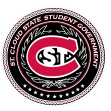 AGENDASeptember 10, 2014Opening of MeetingCall to OrderPledge of Allegiance First Roll CallApproval of Today’s AgendaApproval of Last Meeting’s MinutesHearingsOpen Gallery IAdam KlepetarFinance HearingsInternal Elections    SenatorsSenate FinanceJudicialPlenary Session IUnfinished BusinessNew Business	i. AppointmentsRecess – 20 MinutesOfficer ReportsPresidentVice PresidentChief JusticeElections CommitteeExecutive AssistantAcademic AffairsCampus AffairsCommunicationsExecutive BoardFee AllocationLegislative AffairsSenate FinanceStudent ConstitutionTechnology FeeUrban AffairsUniversity CommitteesPlenary Session IILast Call for Business Closing of MeetingOpen Gallery IIOpen StatementsLast Roll CallAdjournmentAGENDASeptember 10, 2014Opening of MeetingCall to OrderPledge of Allegiance First Roll CallApproval of Today’s AgendaApproval of Last Meeting’s MinutesHearingsOpen Gallery IAdam KlepetarFinance HearingsInternal Elections    SenatorsSenate FinanceJudicialPlenary Session IUnfinished BusinessNew Business	i. AppointmentsRecess – 20 MinutesOfficer ReportsPresidentVice PresidentChief JusticeElections CommitteeExecutive AssistantAcademic AffairsCampus AffairsCommunicationsExecutive BoardFee AllocationLegislative AffairsSenate FinanceStudent ConstitutionTechnology FeeUrban AffairsUniversity CommitteesPlenary Session IILast Call for Business Closing of MeetingOpen Gallery IIOpen StatementsLast Roll CallAdjournmentAGENDASeptember 10, 2014Opening of MeetingCall to OrderPledge of Allegiance First Roll CallApproval of Today’s AgendaApproval of Last Meeting’s MinutesHearingsOpen Gallery IAdam KlepetarFinance HearingsInternal Elections    SenatorsSenate FinanceJudicialPlenary Session IUnfinished BusinessNew Business	i. AppointmentsRecess – 20 MinutesOfficer ReportsPresidentVice PresidentChief JusticeElections CommitteeExecutive AssistantAcademic AffairsCampus AffairsCommunicationsExecutive BoardFee AllocationLegislative AffairsSenate FinanceStudent ConstitutionTechnology FeeUrban AffairsUniversity CommitteesPlenary Session IILast Call for Business Closing of MeetingOpen Gallery IIOpen StatementsLast Roll CallAdjournment